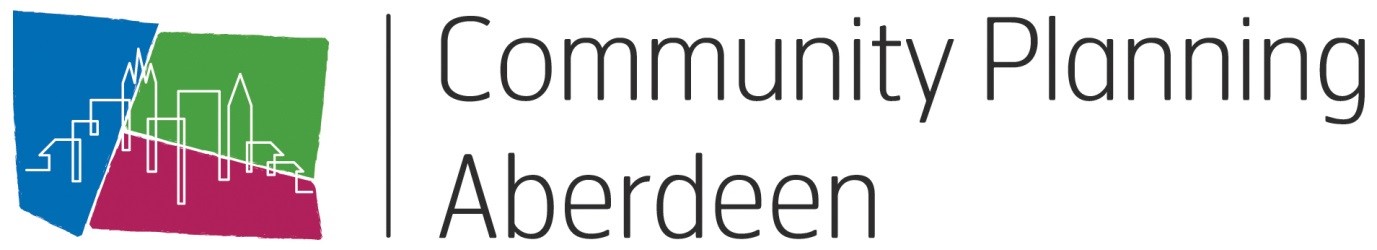 Tillydrone, Seaton and Woodside Priority Neighbourhood Partnership  Meeting 27th September 6.00pm, Seaton Community Centre and onlineA G E N D A Welcome and introductions						All             (18:00)Minutes from previous meeting 5th July 2023			Chair        (18:05)Approval ActionsMatters arising Youth Movement / Involvement				Brian Webb        (18:15)Annual Report / LOIP Refresh				Jade / Graham   (18:35)  Community Calendar				                  Susan Morrison  (19:00)    ACVO Opportunities - Events - ACVO TSIProject UpdatesPartner Updates (new initiatives)			All             (19:20)AOCB 									Chair         (19:40)Community RepresentationOpen DiscussionFor informationLink to Community Planning page Improvement Projects – Community Planning AberdeenFuture Meetings;8th November, Tillydrone Community Campus, 6.30pm20th December, Tillydrone Community Campus, 6.30pm